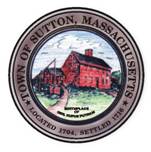       TOWN OF SUTTONBOARD OF ASSESSORS 4 UXBRIDGE ROADSUTTON, MA  01590-1702  508-865-8722Meeting Minutes – October 17, 2023Present: Chairman Robert Nunnemacher	  Tracey Tardy, Principal AssessorMeeting called to order at 5:00 p.m.1.         The minutes of October 10, 2023 were unanimously approved2.         Old & New Business3.         Decisions & Actions Taken	The Board signed twelve (12) Motor Vehicle Abatements	The Board signed a classification lien to be recorded	The Board reviewed and approved one Veteran ExemptionThe Board of Assessors adjourned its meeting October 24, 2023 at or about 6:00 p.m. 	       Respectfully Submitted,Linda Hicks, Secretary 